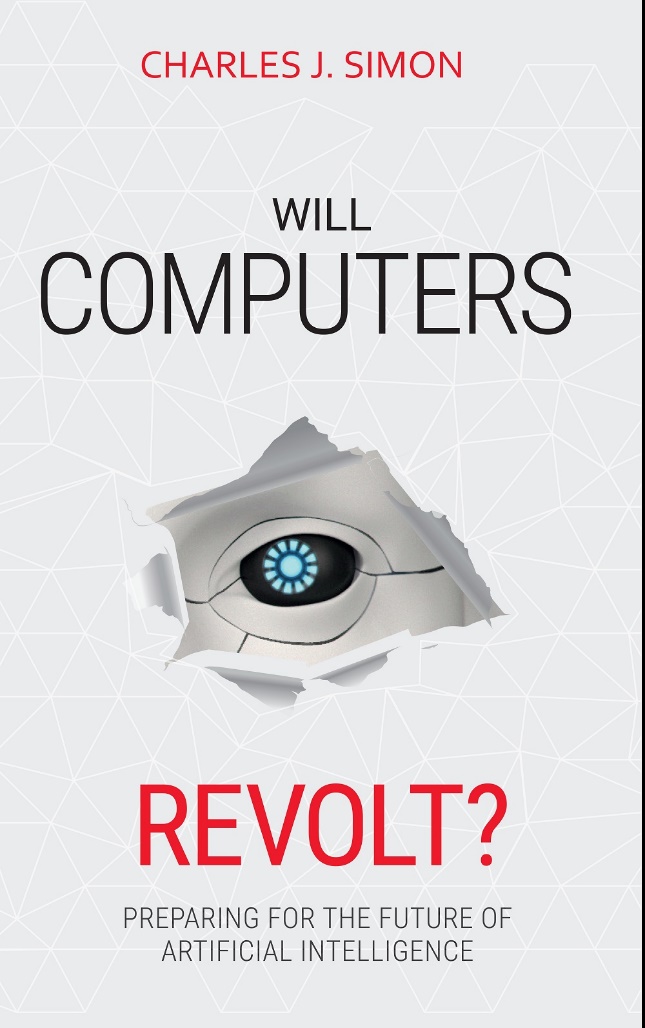 1This is the cover of the book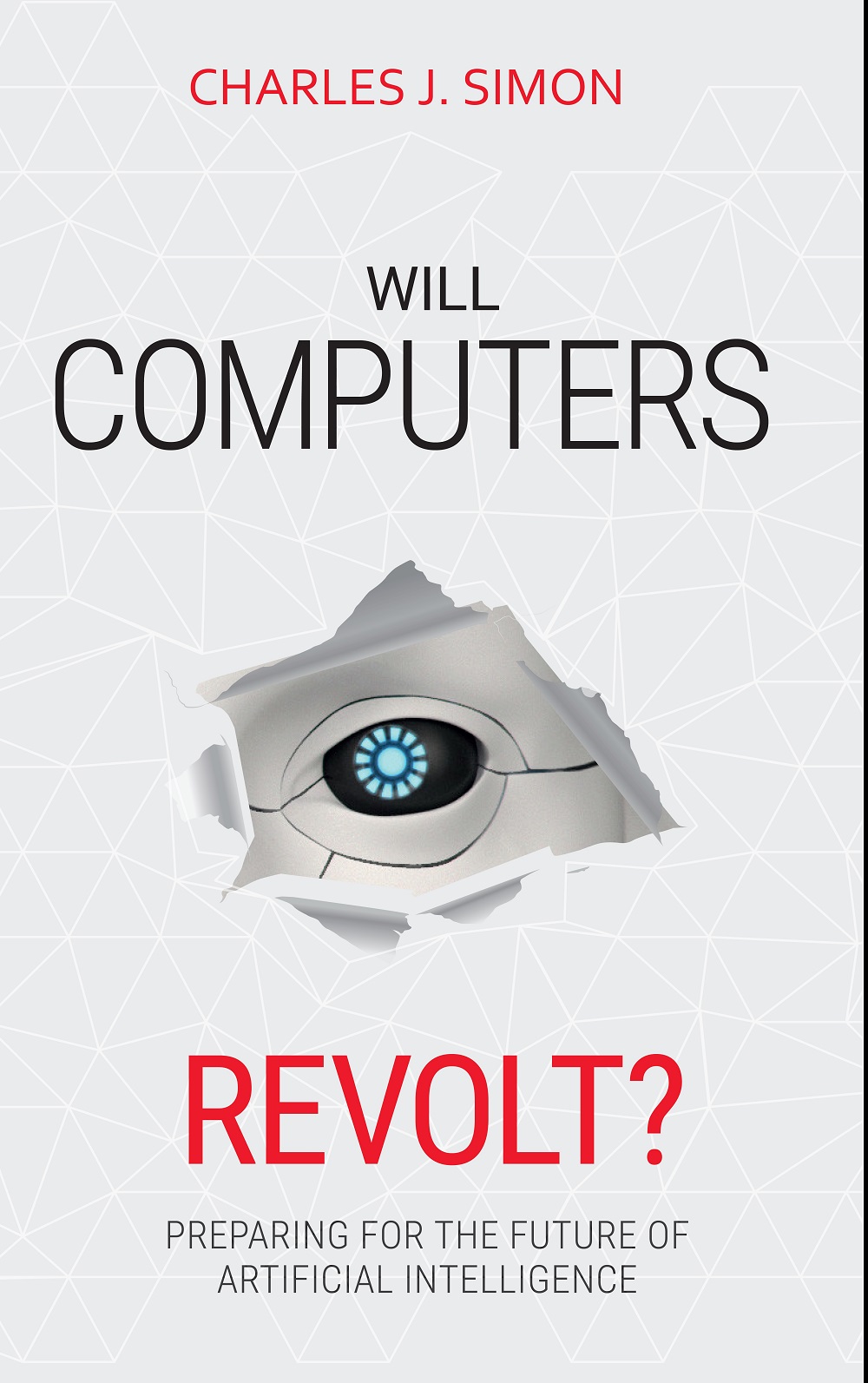 